Unit 5 Lesson 15: Length MeasurementsWU Which One Doesn’t Belong: Measurements (Warm up)Student Task StatementWhich one doesn’t belong?3 feet yards inches yard1 Frisbee ThrowsStudent Task StatementSix students were throwing frisbees on field day. Here is some information about each person’s first throw.Elena’s frisbee went 3 times as far as Clare’s did.Andre’s frisbee went 4 times as far as Tyler’s did.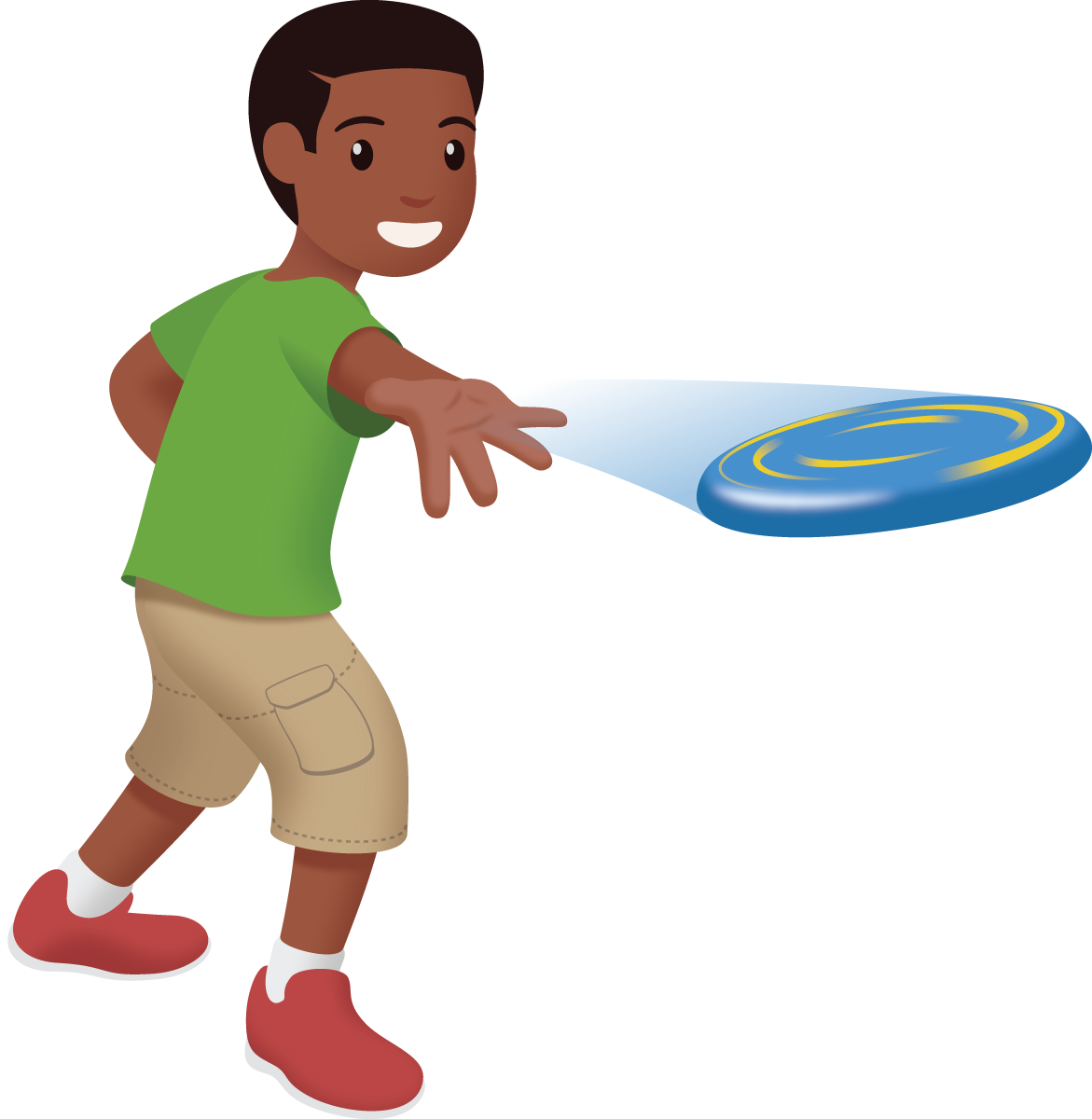 Complete the table with Elena and Tyler’s distances. Explain or show your reasoning.Who are the top 3 throwers for that round?Find out by listing the students and their distances in feet and in order, from longest to shortest.2 Stone TowersStudent Task StatementWhile on an outing, a group of friends had a stone-stacking contest to see who could build the tallest stone tower.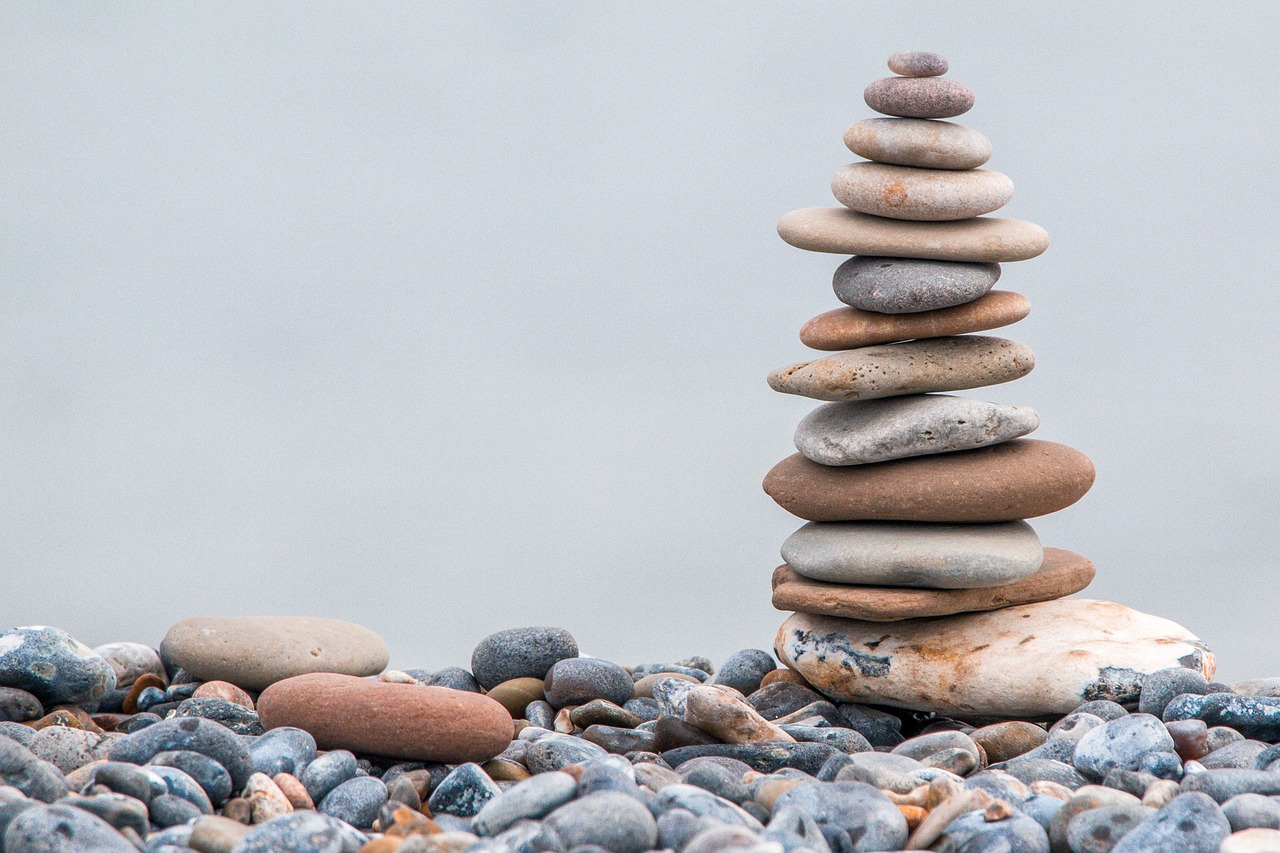 Andre’s stone tower is 3 times as tall as Diego’s, but Diego didn’t build the shortest tower.The tallest tower is 4 feet and 2 inches tall and belongs to Tyler.One person built a tower that is 39 inches tall.Tyler’s tower is 5 times as tall as the shortest tower.How tall is each person’s stone tower? Be prepared to explain or show your reasoning.Elena came along and built a tower that is 5 times as tall as Diego’s tower. Is Elena’s tower more than 6 feet? Show your reasoning.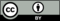 © CC BY 2021 Illustrative Mathematics® student distanceHan 17 yardsLin  feetClare  feet Andre22 yards 2 feetElenaTylerrank   student   distance (feet)123456  person  tower height (inches)AndreTylerClareDiego